Norges Softball & Baseball Forbund – Norwegian Softball & Baseball Federation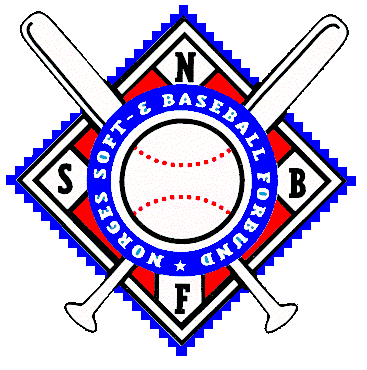 GENERALFORSAMLING/LAGLEDERMØTE - DELEGATSKJEMATidspunkt		:	25. – 26. mars 2017, kl. 12:00Sted			:	Oslo, Ullevål StadionKlubb		:Disse fremmøtte delegater har talerett på vegne av vår klubb ved årets generalforsamling.Hver klubb har én stemme ved avstemming. Stemmerett forutsetter at klubb har betalt klubbkontingent i henhold til aktivitetsnivå.1 Navn		:	2 Navn		:										3 Navn		:										4 Navn		:										5 Navn		:										Dette returneres til forbundet så snart som mulig, og senest innen 24. mars. Skjemaet skal presenteres ved fremmøte på generalforsamlingen.LaglederSignatur___________________________________________________________________________NORGES SOFT & BASEBALL FORBUND - NORWEGIAN SOFT & BASEBALL FEDERATIONULLEVÅL STADION, SOGNSVEIEN 73, 0840 OSLO, NORWAYTEL: (+ 47) 21 02 90 00, TEL DIR: (+ 47) 21 02 98 55, FAX: (+ 47) 21 02 90 03E-MAIL: bjorn.christian.thode@nif.idrett.noWWW.SOFT-BASEBALL.NO